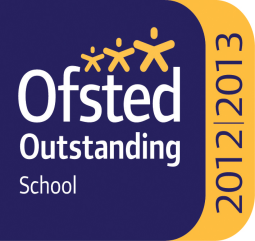 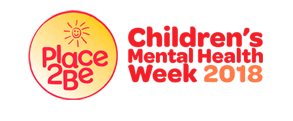 Ss. John & Monica’s Catholic Primary School – Bulletin 12	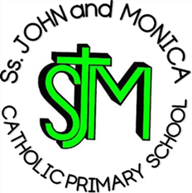 Telephone:   0121 464 5868                                    Fax:	        0121 464 5046 Email:           enquiry@stjonmon.bham.sch.uk			Website:       www.stjonmon.bham.sch.uk	Twitter:	        @SSJohnMonicas   Friday 16th February 2018INSETAdvance Notice of our next Training Day 2018 - School will be closed to pupils on Monday 16thApril for Staff Training; School will be open to pupils from 8:45am on Tuesday 17th April.Class Mass The next school Masses will be celebrated on the following dates and all friends and parishioners are most welcome to attend:Thursday  8th March at 9:15am prepared by Year 5: The theme of the Mass is the 3rd Sunday of LentThursday 15th March at 9:15am prepared by Year 2:The theme of the Mass is the 4th Sunday of Lent.Visiting Head TeacherLast week, we were delighted to welcome a visiting Head Teacher form Eskilstuna, Sweden. The week was spent shadowing Mrs. Elliott, meeting and observing staff and pupils, and visiting our wonderful city! It was a delight to hear how very impressed she was with the behaviour and outcomes of our pupils, all of whom were a credit to our school community throughout the week.Staff We would like to say a temporary farewell to Mrs. Austin, who will be working at our neighbouring school St. Martin De Porres, after     Half-Term. Mrs. Austin will be greatly missed and we wish her every success in this exciting opportunity. We look forward to welcoming her back after the Summer Term. We are delighted to welcome Mr. Hannon, the new Building Services Manager, to Ss. John & Monica’s after the half-term holiday.  Mr Hannon and his family will reside in the School House and I am sure will be made to feel very welcome by the whole school community.PunctualityIt has been noticed that more children are regularly arriving late for school. Punctuality is extremely important and vital learning can be lost if children are late on a regular basis.  The school doors open at 8.45 am and pupils are expected to be in school by 8.55am; Children need to be in their classrooms at this time ready to learn. If you are experiencing difficulties getting your children to school on time, please book an appointment to speak to Mrs Mason, our Attendance Officer.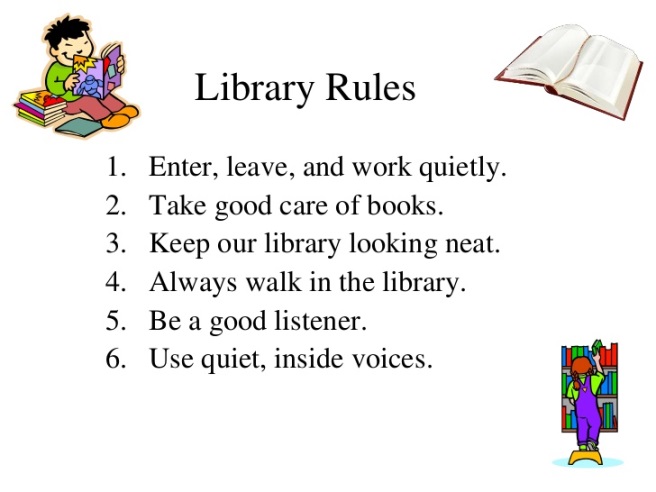 BINGO!	Y6 Bell Heath Residential: Wednesday 6th – Friday 8th June, monies can be paid in full online is preferred.  Parents EveningParents Evening will take place on the evening of Thursday 22nd March. After half-term, all parents will receive a text message regarding booking appointments online. If you do not have access to a computer, you will be ableto ring the school office where we can manually book an appointment for you.NSPCC Visit The NSPCC will be visiting our school on 5th and 19th March to work with the children; keeping our children safe on-line is of paramount importance when they are accessing the Internet, social networks, apps and games. The following links are ones we strongly advise you to visit if you wish to find out more about on-line safety: 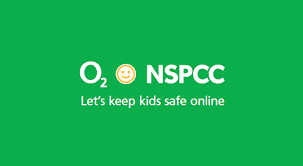 http://www.saferinternet.org.uk/https://www.nspcc.org.uk/http://www.internetmatters.org/Attendance for the last  2 weeks: Week 5th-9th Feb Well done to Year 1 97.9%.  Week 12th-16th Feb Well done to Year  6 98.5%Well done to the following children who achieved 100% attendance during our ‘Attendance Focus Week’: Rec Fleur  & Ivo, Y1 Zofia & Aleksander, Y2 Ali & Amanda, Y3 Ariana & Adam, Y4 Sara & Raul, Y5 Rocco & Ria, Y6 Dalisha & Dayyan.The Golden Book – The following children have been chosen for exceptional work and behaviour. Well done to everyone!Dates for your DiaryLentWe have now begun the season of Lent, which began on Ash Wednesday, starting the 40 day period of fasting to represent the 40 days Jesus spent fasting in the wilderness. We ask that the children endeavour to keep their Lenten promises and consider ways in which they can live out Jesus’ teachings during the Season of Lent. 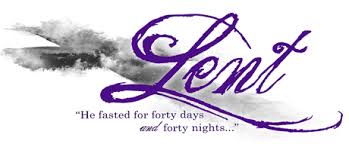 Wishing you all a restful holiday Mrs. M. ElliottHead Teacher              TermStartHalf TermReopensTerm EndsSpring 2018Monday  19th FebruaryMonday 26th FebruaryThursday 29th MarchSummer 2018INSET DAY -Monday 16th April School Closed TrainingTuesday 17th April - School Open for PupilsMonday 28th MayMonday 4th JuneFriday 20th July  ClassReceptionYear 1Year 2Year 2Year 3Year 4Year 5Year 5Year 6% Attendance91.4%97%96.8%96.8%96.8%94.5%95.5%95.5%92.8%Lates57881366610Whole School Attendance so far this yearWhole School Attendance so far this yearWhole School Attendance so far this yearWhole School Attendance so far this year95.6%95.6%School TargetSchool Target           97%           97%Reception: Miss Pratty, Mrs Shepherd & Mrs NadeemSerena Santra & Elijah JohnsonYear 1: Miss Millar & Mrs HirjiBailey Bowen & Ranell DhillonYear 2: Mrs Larkin & Mrs HodgesMariam Mohamed & Bavleen Kaur Year 3: Miss Hodgkinson & Miss HillRyan Trojan & Foz HussainYear 4: Mr Hawker & Miss MorganAll of Year 4 & Spencer GilbertYear 5: Mr Ullah & Mrs AliCaoimhe Tetsowo & Alzubir Aldubai Year 6: Miss Gee, Mrs Gray & Miss McKeownPen Xian Liang & Adrhys AslamMrs Jena: Assistant Head TeacherTalha Aldubai & Juwariyah Mubarek – Year 6Mrs Elliott: Head TeacherAll of Year 5 & Vincent Kokolaki-Hall - ReceptionDateEventTimeMonday 26h FebruarySchool re-opens for Spring Term 28:45amThursday 1st March World Book Day 2018World Book Day 2018Monday 5th MarchGlobal Learning Project WeekGlobal Learning Project WeekWednesday 7th MarchY4 Library Visit to Balsall Heath Library Y4 Library Visit to Balsall Heath Library Friday 9th MarchScience ‘WOW’ Experiment DayScience ‘WOW’ Experiment Day